Пётр КлыпаКогда началась война, Пете Клыпе шел пятнадцатый год. Но он был маленького роста, худенький и щуплый и потому казался двенадцати-тринадцатилетним подростком. Очень живой, сообразительный, смелый паренек, он, по рассказам, был замечательным товарищем - добрым и отзывчивым, всегда готовым поделиться с друзьями последним.
Петя уже несколько лет служил в армии как воспитанник музыкального взвода 333-го полка и за это время стал заправским военным. Он был старательным, дисциплинированным бойцом, и комсоставская одежда, которую ему сшили по приказанию командира полка полковника Матвеева, сидела на нем как-то особенно ладно и аккуратно. Он носил свою форму даже с известным щегольством и при встрече лихо приветствовал командиров, четко отбивая при этом строевой шаг. И в крепости все знали и любили этого маленького смышленого солдатика. Нечего и говорить о том, что Петя мечтал, когда вырастет, поступить в военное училище и стать командиром Красной Армии.
   Петю воспитывал старший брат, Николай, - кадровый военный. Музыкантский взвод, которым командовал лейтенант Николай Клыпа, считался лучшим в дивизии. Строгий и требовательный к своим бойцам, лейтенант Клыпа, пожалуй, с еще большей строгостью относился к своему брату. 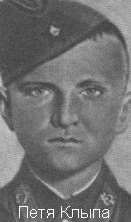 Война застала Петю в Бресткой Крепости. Он с первых минут войны встал на защиту Родины. Мальчик стал ходить в разведку по крепости, выполняя поручения командиров. Для него не было запретных мест - он отважно и ловко пробирался на самые опасные участки, пролезал буквально всюду и приносил ценные сведения о противнике. 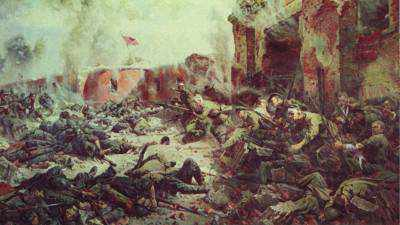 Ежечасно рискуя жизнью, Петя выполнял трудные и опасные задания, участвовал в боях и в то же время был всегда весел, бодр, постоянно напевал какую-то песенку, и один вид этого удалого, неунывающего мальчика поднимал дух бойцов, прибавлял им силы.
   Потом положение на участке 333-го полка стало безнадежным, и защитники казарм поняли, что им остается только погибнуть или попасть в руки врага. И тогда командование решило отправить в плен женщин и детей, находившихся в подвалах. Пете, как подростку, тоже предложили идти в плен вместе с ними. Но мальчик был до глубины души оскорблен этим предложением. Но ему не удалось избежать плена.  Освобожденный в 1945 году, он вернулся на свою родину в Брянск и там работал и жил вместе с матерью. Сложная судьба была у Пети и после войны. Но он выдержал все тяготы. Наталия Гунько

ПЕТЯ КЛЫПА

Над Брестскою Крепостью стихла природа,               
Тревожная тишь наступила вокруг.
Мальчишка-трубач музыкантского взвода
Собрался рыбачить на Западный Буг.

Но вместо будильника, все разметая,
Снаряд разорвался в казарме полка,
И храбрый орлёнок, винтовку хватая,
Мгновенно настроился встретить врага.

Ревели моторы, стреляли мортиры,
И в этот смертельный и огненный час
Бесстрашный малец, козырнув командиру,
С достоинством выполнил первый приказ.

Поднявшись наверх, где опасность грозила,
Туда, где особенно страшен обстрел,
Всё-всё, что творила фашистская сила -
Внизу и на небе,- разведать сумел.

Увидел, как движутся танки с крестами,
Как «юнкерсы» с воем бомбят города,
Отряд автоматчиков, что за кустами
На Западном острове, рвётся сюда.

Он с болью глядел в этом вихре жестоком
На женщин бегущих, кричащих детей,
Упавших солдат, поражённых осколком,
И ржавших в предсмертном жару лошадей.

Мальчонка, в священную битву вступая,
Стал яростно мстить озверевшим врагам,
Ни в силе, ни в смелости не уступая
Обученным, опытным, взрослым бойцам.

С огромным успехом ходил он в разведку,
При штабе связным временами служил,
Стрелял не по юному возрасту метко,
Патроны, гранаты солдатам носил.

С винтовкой ходил в штыковые атаки,
Гоня автоматчиков с острова прочь.
При яростном вое фашистской собаки
Он всё выполнял, в чём просили помочь.

На складе разрушенной бомбой санчасти
Искал под камнями лекарства, бинты.
Над ним разрывались снаряды на части,
Но раненых спас он от страшной беды.

Для них же к реке, словно уж, проползая
Рискованный путь под свинцовым дождём,
С наполненной флягой от края до края
Всегда возвращался в подвальный проём.

В ларёк Военторга, точнее в руины,
Пролез, чтоб детишек и женщин одеть.
Свирепые пули, гранаты и мины
Его обрекали на верную смерть.

Заботясь о детях, худых и голодных,
Последний кусок сухаря отдавал
И, дух поднимая бойцов измождённых,
Любимую песню свою напевал.

И кто мог предвидеть, что мальчик однажды
В казармах вблизи Тереспольских ворот,
Людей выручавший не раз и не дважды,
Оружия склад уцелевший найдет.

Он спас, таким образом, целые роты,
Увидел врагов на понтонном мосту,
Который из найденных им миномётов,
Потом был обстрелян у всех на виду.

Иссякли запасы к началу июля.
Атак жесточайших немало отбив,
Хоть мимо летали снаряды и пули,
Остатки полка повели на прорыв.

На Западный остров прорвались солдаты
И кинулись с берега в Западный Буг.
Но вдруг застрочили в кустах автоматы:
Кричали, тонули и гибли вокруг.

Не помнил малец, как до суши добрался,
Бежал по канавам с водой до колен
С немногими теми, кто целым остался,
А дальше — погоня, поляна и плен.

Отважных защитников вёл под конвоем
В неравном бою захвативший их враг.
И вдруг впереди, как снаряд перед боем,
Попал в объектив чей-то грозный кулак.

Бесстрашный герой, тот орлёнок лучистый,
Открыл всему миру рукою своей
Тот знак, предвещающий участь фашистов,
Тот символ провала их подлых затей.

* * *

Такой же кулак, через грозы и пламя,
Врагу показала вся наша страна,
Когда в сорок пятом победное знамя
Зажглось над рейхстагом на все времена.

Тот мальчик был Родины доблестным сыном,
Такой же прекрасный он был человек.
И многим в стране пионерским дружинам
Дано его доброе имя навек.

А звали солдатика Петею Клыпой.
Своим героизмом сердца вдохновлял
На подвиг на мирной дороге открытой,
Которую он нам в боях отстоял.